В «Единой России» призвали увеличить до 70% объем возмещаемых сельхозпредприятиям затрат на производственную практику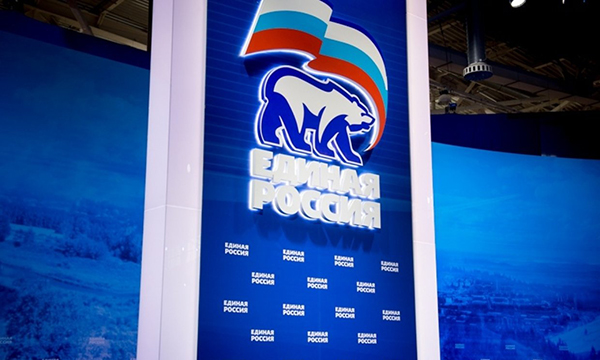 На Форуме сельских депутатов «Единой России», который проходит 21 мая в Воронеже, предложили увеличить объем возмещаемых сельхозпредприятию издержек, связанных с содержанием проходящих производственную практику студентов, с 30% до 70%.«Согласно проекту госпрограммы комплексного развития сельских территорий, сельскохозяйственные предприятия могут рассчитывать на 30-процентную компенсацию от затрат, связанных с содержанием студентов, которые проходят производственную практику. Предлагаем увеличить эту цифру до 70%. Это станет реальным стимулом для фермеров и сельхозпроизводителей финансово обеспечивать прохождение студентами производственной практики», - заявила депутат Совета народных депутатов городского поселения города Бобров Бобровского муниципального района Воронежской области, директор школы Наталья Гайворонская.По ее словам, в среднем, по данным за 2018 год, одно предприятие несет затраты на прохождение практики каждым студентом в размере 30-35 тысяч рублей. Это расходы на проезд, проживание, организацию питания, выплату зарплаты и премиальных и так далее. Вместе с тем увеличение объема возмещения средств за организацию практики повысит количество студентов, проходящих практику по своей специализации, и, следовательно, позитивно отразится на их уровне подготовки. «Направлять студентов на практику будут не по принципу «поближе и подешевле», а туда, где обучающийся может лучше закрепить свои теоретические знания и получить действительно полезный опыт», - добавила Гайворонская.Напомним, в Воронеже проходит Форум сельских депутатов партии «Единая Россия». Участники Форума обсуждают вопросы социального развития села и проект государственной программы «Развитие сельских территорий», подготовленный Министерством сельского хозяйства РФ по поручению Президента России Владимира Путина. Участие в обсуждении вопросов развития сельских территорий принимают более 250 человек, в том числе депутаты сельских поселений Воронежской, Тамбовской, Липецкой, Орловской, Курской и Белгородской областей: фермеры, учителя, врачи, соцработники. Предложения, выработанные на панельных дискуссиях, будут представлены Председателю Партии, премьер-министру Дмитрию Медведеву на пленарном заседании.